Cross-Community Working Group on Enhancing ICANN Accountability                               Work Party 2: Review and Redress						 Scope, Powers and Mechanisms Working PaperDraft 1, 10-Feb-2015Work Party 2 has been tasked with considering enhancements to existing accountability and new mechanisms that provide for periodic and issue-specific review of ICANN operations and redress for those affected by ICANN’s failure to carry out its mission statement in conformance with specified standards to be developed.  These mechanisms should permit both individuals/entities harmed by specific actions or inaction and should also permit ICANN stakeholders more generally (e.g., SOs, ACs, Cross Community Groups, others TBD) to hold ICANN accountable for carrying out its mission in compliance with agreed-upon standards.  In doing so, Work Party 2 will set out necessary changes (e.g., bylaws changes) to deliver these review and redress mechanisms.As the division of tasks falling within the remit of the 2 Work Party are likely to overlap, the Work Parties will work collectively on some work streams (e.g., standards, standing issues, remedies, and bylaw provisions implementing them) and will coordinate work on other issues (e.g., details regarding the operation of empowerment and review/redress mechanisms).From the meeting of the CCWG at Frankfurt in January, there was agreement on the requirements that fall into the category of Review and Redress and are the subject of this Working Party’s work:Enhance existing review/redress tools (Reconsideration, Independent Review, Ombudsman);Enhance existing and/or create new periodic review tools such as standing ATRT, Board/SO/AC reviews, others.In each case, develop substantive and procedural requirements, including: Composition, including number and qualifications;Selection;Standing; Standard against which action/inaction is measured; Operations/decision-making process and procedures; Outcome, output, redress; Accessibility (e.g., cost, cost allocation); andImplementation (e.g. Bylaws, etc.).PrinciplesReview and Redress Mechanisms Drawing on the previous inventory documents and discussions in the CCWG, below is a table of existing review and/or redress mechanisms.  Drawing on the previous inventory documents and discussions in the CCWG, below is a table of possible new/revised review and/or redress mechanisms.  Possible Implementation ApproachesExisting SO/AC StructurePowers would be exercised by use of existing SO/AC structures, following the process noted in the table above and further set out by the proposer (see blog post at http://www.circleid.com/posts/20150203_proposal_for_creation_of_community_veto_for_key_icann_decisions/ for details)Permanent Cross Community Working Group (CCWG)Each AC/SO/SG would designate its representative to a permanent CCWG that stands ready to vote on challenges or initiatives filed by any AC/SO/SG.Statutory DelegatesCalifornia non-profit law states that a non-profit corporation may have delegates, who would have some or all of the powers of members.  Such delegates would not be "statutory" members of the organization (and that the organization would not be a "membership" non-profit). Here is the statutory language, from Cal. Corp. Code §5152: A corporation may provide in its bylaws for delegates having some or all of the authority of members. Statutory MembersCalifornia Nonprofit Corporation Law expressly authorizes non-profit organizations to have Members with ultimate authority to control the organization. Under Cal. Corp. Code § 5310 “A corporation may admit persons to Membership, as provided in its Articles or Bylaws”. California law recognizes that Members may reserve the right to approve nonprofit actions and oversee the Board of Directors. (§ 5210) A Board of Directors’ authority to conduct the affairs of a nonprofit may be limited by the rights of the Members specified in the law or in the nonprofit corporation’s Articles or Bylaws.Although ICANN does not currently have Members under Article XVII of its Bylaws, ICANN’s Articles of Incorporation expressly anticipate that ICANN may have Members: “These Articles may be amended by the affirmative of at least two-thirds of the directors of the Corporation. When the Corporation has Members, amendments must be ratified by a two-thirds (2/3) majority of the Members voting on any proposed amendment.”  (Section 9)Each AC/SO/SG would designate its Member representative.  The Members stand ready to vote on challenges or initiatives filed by any MemberSupervisory BoardCreate a two-tier board structure for ICANN as is common in some European companies, where the community’s representatives sit in the Supervisory Board and have specific enumerated powers, and the general governance of ICANN remains the role of the ICANN Board 

[get details from Roelof Meijer]AppendixBackground for this workCCWG Work Team 2 developed an inventory of accountability suggestions gathered from previous public comments and WG input.  This inventory was last updated 15-Jan and published here.  At its Frankfurt meetings, the CCWG used that inventory to develop high-level requirements for accountability measures, portrayed in the ‘mind map’ shown below (1/2 designate Work Stream):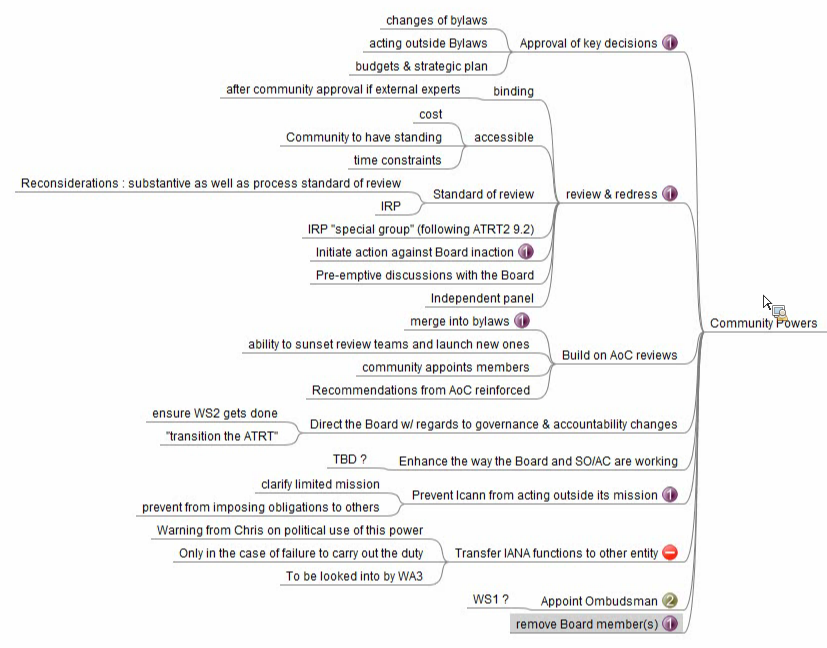 Limit ICANN actions to issues within its stated mission and require ICANN to act consistent with clearly articulated principles:Ensure that the ICANN Board can be held to its Bylaws, with effective remedy if breach found by independent adjudicator [Alt: found by the community];Prevent ICANN Board redefining mission/scope in Bylaws without community consensusProhibit scope creep through bylaws changes, policy, policy implementation, or contracts Bylaws and policies relating to transparency and information accessOffice of an Ombudsman (Bylaws Art. V) “To provide an independent internal evaluation of complaints by members of the Request for Reconsideration (Bylaws Art. IV, Sec. 2) of:One or more staff actions or inactions that contradict established One or more actions or inactions of the One or more actions or inactions of the Process for “independent third-party review of Board actions alleged by an affected party to be inconsistent with the Articles of Incorporation or Bylaws” (Bylaws Art. IV, Sec. 3) Prior to April 2013, the standard of review was:Requests for such independent review shall be referred to an Independent Review Panel ("IRP"), which shall be charged with comparing contested actions of the Board to the Articles of Incorporation and Bylaws, and with declaring whether the Board has acted consistently with the provisions of those Articles of Incorporation and Bylaws. Effective in April 2013, the Board limited IRP to the following questions:Did the Board act without conflict of interest in taking its decision?Did the Board exercise due diligence and care in having a reasonable amount of facts in front of them?; andDid the Board members exercise independent judgment in taking the decision, believed to be in the best interests of the company?”“Periodic review of the performance and operation of each Supporting Organization, each Supporting Organization Council, each Advisory Committee (other than the Governmental Advisory Committee), and the Nominating Committee by an entity or entities independent of the organization under review . . . to determine (i) whether that organization has a continuing purpose in the Affirmation of Commitments (AoC) requires multiple reviews to be undertaken, specifically the Accountability and Transparency Reviews (ATRT)ATRT1 and ATRT2 RecommendationsAccountability Suggestions from public comments and postsWSPermanent ATRT Committee and mechanism to ensure ATRT recommendations are timely implementedWS1Permanent cross-community working group, Members, or Delegates (ALAC, ccNSO, GAC, SSAC, NRO, RSSAC, IETF, ASO, and each Constituency) with authority to:Appoint ATRT team members;Review any board decision.  Non-approval would send decision back to bottom-up policy development process.  (Members could not revise bottom-up recommendations)Refer any board decision to a [binding] independent review panel.  Approve changes to ICANN bylaws or Articles, with supermajority. (Members could not revise changes)Approve annual proposed ICANN budget [vote threshold?] (members could not make line-item changes)Recall one or all ICANN Board members [vote threshold?]WS1Change bylaws for Reconsideration Process: trigger when board acts arbitrarily or capriciously; decisions subject to Independent ReviewWS1Enhance IRPStanding, independent panelExpand scope of IRP reviewReduce IRP standard of reviewEnsure IRP is accessible (cost)Make IRP’s decisions binding  WS1Create an Accountability Contract between ICANN and Registries, Registrars, and Registrants. Contract lets ICANN impose rules on others only when supported by consensus of affected parties and necessary to protect operation of the DNS.  Disputes go to independent arbitration panel that could issue binding decisions.WS1Replace Affirmation with accountability contract between ICANN and ‘Contract Co.’WS1Independent Appeals Panel for contested delegations, transfers, revocations, root zone changes & WHOISWS1Broadly expand grounds on which ICANN decisions and operations can be challenged; lower threshold to succeed in a challengeWS2Require a defined notion of consensus for any GAC advice that would need to be given deference by the ICANN boardWS2Establish an independent inspector general for ICANNWS2Mechanisms that limit ICANN’s ability to change registry or registrar fees WS1Create channels for inquiry/complaint/suggestionsWS2Recall mechanism for any board member selected by an AC/SO and NomComWS2Reform Ombudsman function:Strengthen powers of the Ombudsman by granting it powers to set Board’s decisions or policies aside and have authority to investigate any accountability-related complaint brought by an employee (with confidentiality)Give Ombudsman ability to refer a matter to external body In Bylaws or Articles, add new power for community representatives (Members, CCWG, etc.) to select the ICANN Ombudsman.  By supermajority or simple majority vote?In Bylaws or Articles, allow NomCom to select and retain the OmbudsmanAllow NomCom to select and retain OmbudsmanWS2Enhance transparency protections/mechanisms:Have Transparency International conduct audit of all SOs and ACsSeverely limit ICANN ability to deny disclosure/transparency requestsICANN subject to annual audit of transparency and achievement of goalsMake all board deliberations transparent (with minimal redaction)Require more advance notice and detail re: upcoming board meetingsImprove mechanism to obtain transparency of ICANN documents (e.g. FOIA)Establish an Open Data Policy and develop an Open Data action plan, where ICANN documents are open by default.WS2Require all Advisory Committees (incl GAC) and Supporting Organizations (incl Number and Protocol entities) to have accountability and transparency mechanisms aligned to those of ICANNWS2Community Veto.  Amend the existing corporate bylaws (and /or articles of incorporation) to create a new mechanism that empowers the Community to overturn board decisions on a limited number of specific, enumerated issues and also to recall nonperforming board members.  This community veto process would be fashioned such that a decision to over-rule the board is determined via aggregation of decisions of the existing ICANN community structures.  Each individual component of the relevant Community (for example, GAC, GNSO, At-Large, CCNSO, etc.) would have a proportional share in the over-all Decision of the Community (to veto or not to veto the board).  Each of these individual structures already has internal mechanisms to make decisions through which the larger Decision of the Community could ultimately be determined.  We must scope what specific enumerated decisions can trigger such a community veto process (ex: the list developed in Frankfurt) and also a specific mechanism for triggering the veto process (ex: complaint supported by relevant 2 community components).Amend Articles or Bylaws to create a permanent standing Independent Review Panel that could make binding decisions on any Board Decision (as per ATRT recommendations). 